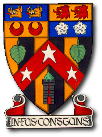 The Gordon SchoolsFamily Calendar 2021-2022This Calendar reflects Aberdeenshire’s school holiday pattern for 2021-2022.There are 3 Occasional Days allocated for this Session confirmed with our Cluster and Parent Council. The Queen’s Diamond Jubilee Holiday and the date for May Day have yet to be confirmed.The SQA exam timetable for 2022 has now been published. Start and finish dates are indicated, together with Study Leave and Course Completion Time dates.A full list of Tracking & Reporting dates for this session is included.Updated: 17 November 2021The Gordon Schools Term 1 Session 2021-2022Monday 16th August – Friday 15th October (9 weeks)The Gordon Schools Term 2 Session 2021-2022Monday 1thst November – Tuesday 21st December (7 weeks & 2 days)The Gordon Schools Term 3 Session 2021-2022Wednesday 5th January – Friday 1st April (12 weeks & 3 days)The Gordon Schools Term 4 Session 2021-2022Monday 18th April – Friday 1st July (11 weeks)Family dates for Calendar 2021-22:Tracking, Reporting, Parents’ Meetings & SQA AssessmentsThe Gordon Schools VisionAt The Gordon Schools, we have a living Vision that guides our everyday actions and expectations. It is a statement that embodies the values of what we are trying to be and do as a School community.An easy way to remember our Vision, is using the initial of our School – T G SOur Vision is:	Together:				Is about treating one another positively, kindly and with respect. We all feel 	included as a part of our School community, the local Huntly community and 	the north-east, national and global world. Our actions here affect other local, 	national and international communities. 		We must consider what consequences our actions will have on others 	around us and on the sustainability of our environment, both locally and 	globally.	Growing:		We need everyone to value and look after their health & wellbeing. 		This includes our physical, mental, emotional and spiritual health.		TGS should be a happy place, with support for everyone to feel good about 	their health. We want everyone to develop confidence and resilience for 	their lives in and beyond School.	Succeeding:				Success means being the best possible version of yourself that you can be. 		If you succeed with this, then you will learn as well and achieve as much as 		you can. 		Have a growth mind-set: explore new things and aim for future 					successes! At TGS we want you to be proud of the efforts you make 				towards your achievements and successes and we will celebrate all of this 			with you.w/bMondayTuesdayWednesdayThursdayFriday116 AugTGSIn-Service:Start of Term 1for pupils223 AugRAF Careers for S4 pupilsp 3 – 6Assembly HallRAF Careers for S4 & S6 pupilsp 1 – 2Assembly Hall330 AugTGS PiPParent Forum open meeting18:30p 2 NESCol talk for S6Assembly HallBadenoch & Seton 46 SeptVoting opens for School Captains TeamPixel: Individual School photosVoting closes for School Captains Team513 SeptHands-Up Travel Survey weekTGS PiPmeeting18:30620 SeptPositions of responsibility for S6 are announcedHigher Geography fieldwork: Tarnash FallsFlu VaccinationsPupils & StaffAssembly HallS1 ‘Bin It’ Roadshow p 1+2Flu VaccinationsPupils & StaffAssembly HallPM onlyFlu VaccinationsPupils & StaffAssembly HallFlu VaccinationsPupils & StaffAssembly Hall p 2 NESCol talk for S6Assembly HallGordon & Fraser727 Sept84 OctS1 Progress ReportBreathing Space p 2 for S6 p 3 Badenoch & Gordonp 4 Seton & Fraser +Staff option at lunchtimeAll Assembly Hall911 OctArmy Careers for S4 pupilsp 4 & 5Assembly Hall(see Friday)Army Careers for S5 pupilsp 4Assembly HallArmy Careers for Gordon House S4 & S6 pupilsp 1 (S4)  & 2 (S6)Assembly Hall End of Term 1w/bMondayTuesdayWednesdayThursdayFriday101 NovStart of Term 2 for allPeriod 1Whole-SchoolCOP lesson118 Nov‘Champions in School’ visitP1 N5/H PE AssemblyTGS PiPmeeting18:30S1 Climate Change COP event1215 NovTGS Careers FairAssembly HallAll dayS4 History trip: BannockburnIn-Service:In-Service:1322 Nov1429 Nov156 DecSenior Phase Parents Meeting  (1)1613 DecDanish Colleagues in TGS during this  weekSenior Phase Parents Meeting (2)1720 DecS6Theme DayOn-line Christmas ServiceChristmas Jumper DayEnd of Term 2w/bMondayTuesdayWednesdayThursdayFriday173 JanStart of Term 3 for all1810 JanPrelims beginS1 Parents’Evening1917 JanTGS PiPmeeting18:302024 Jan2131 JanDanish Primary Colleagues visiting TGS Cluster this weekPrelims endPrelimCatch-up day227 FebOn-line P7 Information EveningOccasional Day (1)Occasional Day (2)2314 Feb Mid-term holidayIn-Service:In-Service:2421 FebS3 Parents MeetingNASSACross-Country event at TGS2528 Feb267 Mar2714 Mar2821 Mar2928 MarEnd of Term 3w/bMondayTuesdayWednesdayThursdayFriday3018 AprStart of Term 4for all3125 AprLast day in TGS for S4/5/6 pupils before Study Leave and Course Completion Time (SLCCT)SQA National Exam Diet beginsPupils on SLCCTTGS PiPmeeting18:30First day of SQA exams for TGS pupilsS2 Parents’Evening322 May(normal School day – see 2nd June tbc)339 May3416 May3523 May3630 MaySQA National Exam Diet endsMay Day holiday(re-arranged) tbcQueen’s Platinum Jubilee tbc376 JunOccasional Day (3)Planned timetable change for 2022-23PiP AGM3813 Jun3920 JunP7 into S1Transition begins½ year groupBBFFP7 into S1Transition begins½ year groupGGSSP7 into S1Transition beginswhole year groupP7 into S1Transition whole year groupOn-line P7 Family Information EveningP7 into S1Transition last daywhole year group4027 JunOnline BGECelebration of LearningOn-line TGS Prize GivingEnd of SessionStaff Return Mon 22 AugMonthTracking ReportFull ReportParents’ Evening(video calls)AssessmentAssessmentOctoberS1:15 OctoberNovemberS4/5/6:17 NovemberS3:26 November 9th November: Initial confirmation of SQA National 5 & Higher & AH Levels 9th November: Initial confirmation of SQA National 5 & Higher & AH Levels 9th November: Initial confirmation of SQA National 5 & Higher & AH Levels 9th November: Initial confirmation of SQA National 5 & Higher & AH Levels 9th November: Initial confirmation of SQA National 5 & Higher & AH Levels 9th November: Initial confirmation of SQA National 5 & Higher & AH LevelsDecemberS2:17 DecS4/5/6:7 DecemberS4/5/6:15 DecemberJanuary2022S1:13 JanuaryN5/H/AH Prelims begin Wednesday 12 JanuaryN5/H/AH Prelims begin Wednesday 12 JanuaryFebruaryS3:2 FebruaryS3:23 FebruaryN5/H/AH Prelims end Thursday 3 FebruaryN5/H/AH Prelims end Thursday 3 FebruaryMarchS4/5/629 MarchS4/5/6:10 March29th March: Final confirmation of SQA National, Higher & AH Levels29th March: Final confirmation of SQA National, Higher & AH Levels29th March: Final confirmation of SQA National, Higher & AH Levels29th March: Final confirmation of SQA National, Higher & AH Levels29th March: Final confirmation of SQA National, Higher & AH Levels29th March: Final confirmation of SQA National, Higher & AH LevelsAprilS2:28 AprilSQA N5/H/AH exams begin Tuesday 26 AprilSQA N5/H/AH exams begin Tuesday 26 AprilMayS2:19 MayJuneS1:3 JuneSQA N5/H/AH exams end Wednesday 1 JuneSQA N5/H/AH exams end Wednesday 1 June